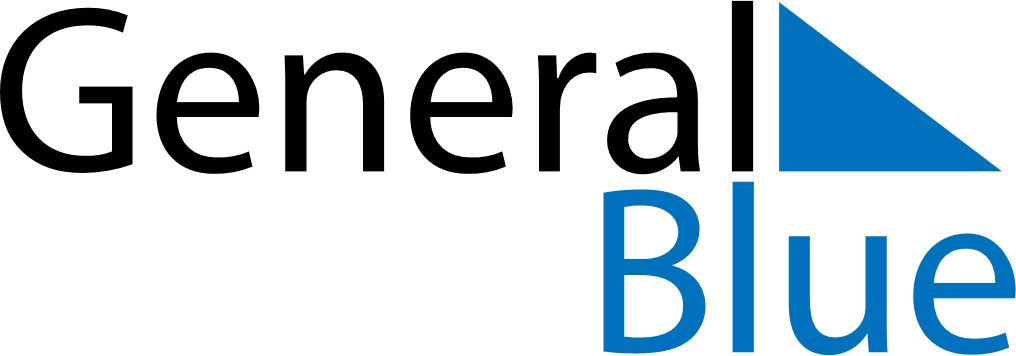 November 2024November 2024November 2024November 2024November 2024November 2024Sir ed Danniye, LebanonSir ed Danniye, LebanonSir ed Danniye, LebanonSir ed Danniye, LebanonSir ed Danniye, LebanonSir ed Danniye, LebanonSunday Monday Tuesday Wednesday Thursday Friday Saturday 1 2 Sunrise: 5:55 AM Sunset: 4:42 PM Daylight: 10 hours and 46 minutes. Sunrise: 5:56 AM Sunset: 4:41 PM Daylight: 10 hours and 44 minutes. 3 4 5 6 7 8 9 Sunrise: 5:57 AM Sunset: 4:40 PM Daylight: 10 hours and 43 minutes. Sunrise: 5:58 AM Sunset: 4:40 PM Daylight: 10 hours and 41 minutes. Sunrise: 5:59 AM Sunset: 4:39 PM Daylight: 10 hours and 39 minutes. Sunrise: 6:00 AM Sunset: 4:38 PM Daylight: 10 hours and 37 minutes. Sunrise: 6:01 AM Sunset: 4:37 PM Daylight: 10 hours and 35 minutes. Sunrise: 6:02 AM Sunset: 4:36 PM Daylight: 10 hours and 34 minutes. Sunrise: 6:03 AM Sunset: 4:35 PM Daylight: 10 hours and 32 minutes. 10 11 12 13 14 15 16 Sunrise: 6:04 AM Sunset: 4:35 PM Daylight: 10 hours and 30 minutes. Sunrise: 6:05 AM Sunset: 4:34 PM Daylight: 10 hours and 29 minutes. Sunrise: 6:06 AM Sunset: 4:33 PM Daylight: 10 hours and 27 minutes. Sunrise: 6:07 AM Sunset: 4:32 PM Daylight: 10 hours and 25 minutes. Sunrise: 6:08 AM Sunset: 4:32 PM Daylight: 10 hours and 24 minutes. Sunrise: 6:09 AM Sunset: 4:31 PM Daylight: 10 hours and 22 minutes. Sunrise: 6:10 AM Sunset: 4:31 PM Daylight: 10 hours and 20 minutes. 17 18 19 20 21 22 23 Sunrise: 6:11 AM Sunset: 4:30 PM Daylight: 10 hours and 19 minutes. Sunrise: 6:12 AM Sunset: 4:29 PM Daylight: 10 hours and 17 minutes. Sunrise: 6:12 AM Sunset: 4:29 PM Daylight: 10 hours and 16 minutes. Sunrise: 6:13 AM Sunset: 4:28 PM Daylight: 10 hours and 15 minutes. Sunrise: 6:14 AM Sunset: 4:28 PM Daylight: 10 hours and 13 minutes. Sunrise: 6:15 AM Sunset: 4:28 PM Daylight: 10 hours and 12 minutes. Sunrise: 6:16 AM Sunset: 4:27 PM Daylight: 10 hours and 10 minutes. 24 25 26 27 28 29 30 Sunrise: 6:17 AM Sunset: 4:27 PM Daylight: 10 hours and 9 minutes. Sunrise: 6:18 AM Sunset: 4:27 PM Daylight: 10 hours and 8 minutes. Sunrise: 6:19 AM Sunset: 4:26 PM Daylight: 10 hours and 7 minutes. Sunrise: 6:20 AM Sunset: 4:26 PM Daylight: 10 hours and 5 minutes. Sunrise: 6:21 AM Sunset: 4:26 PM Daylight: 10 hours and 4 minutes. Sunrise: 6:22 AM Sunset: 4:26 PM Daylight: 10 hours and 3 minutes. Sunrise: 6:23 AM Sunset: 4:25 PM Daylight: 10 hours and 2 minutes. 